Районный проект «Зимние каникулы на Столбцовщине»Сроки реализации: 24.12.2023-07.01.2024Целевая аудитория: учащиеся учреждений общего среднего образования Столбцовского района Цель проекта:создание единой воспитательной среды при взаимодействии школы и семьи через сохранение, стабилизацию и дальнейшее развитие каникулярного отдыха учащихся.Задачи:взаимодействие управления по образованию, спорту и туризму Столбцовского райисполкома, учреждений образования по вопросу максимального удовлетворения потребностей в оздоровлении и организованной занятости учащихся в период школьных каникул;обеспечение социального партнерства учреждений образования и родительской общественности в организации досуговой деятельности школьников;создание условий для интеллектуального, творческого, личностного развития несовершеннолетних, их самореализации, вовлечения детей в социально значимую деятельность.Актуальность проекта: Актуальность проекта заключается во включении в процесс организации досуговой деятельности и занятости несовершеннолетних ориентиров на гражданско-патриотическое, духовно-нравственное, поликультурное воспитание с целью поддержания в период школьных каникул тесной связи с детьми, продолжение оказания положительного педагогического воздействия на подрастающее поколение. Обоснование и краткое описание проекта: Одним из актуальных направлений деятельности учреждения образования является организация досуга и обеспечение занятости детей и подростков в каникулярный период. Проект реализуется в учреждениях общего среднего образования Столбцовского района в период школьных зимних каникул. Объективно многие родители не имеют возможности организовать семейный досуг и обеспечить контроль за времяпровождением детей в силу своей занятости на работе. Не у всех родителей есть возможность организовать отдых детей в лагерях за пределами учреждения образования. Отдельные категории семей нуждаются в социальной поддержке и помощи по осуществлению отдыха и занятости детей и подростков в период каникул. Решением вопроса занятости учащихся является создание единой воспитательной среды, которая даст возможность подросткам проявить интеллектуальные, творческие способности, лидерские качества. Проект даёт возможность максимально охватить совместной деятельностью разные категории учащихся: отличников учёбы, активистов общественной деятельности, детей, нуждающихся в особом внимании (детей-сирот, детей-инвалидов, детей, признанных находящимися в социально опасном положении, детей, с которыми проводится индивидуальная профилактическая работа и др.).Проект ориентирован на детей и подростков. Он предполагает организацию разнообразных видов деятельности несовершеннолетних для максимально полезного и интересного времяпровождения в период зимних каникул. Ожидаемые результаты:максимальный охват организованными формами занятости несовершеннолетних и их родителей;решение проблем каникулярно-семейного досуга;социализация, самореализация детей и подростков в каникулярное время.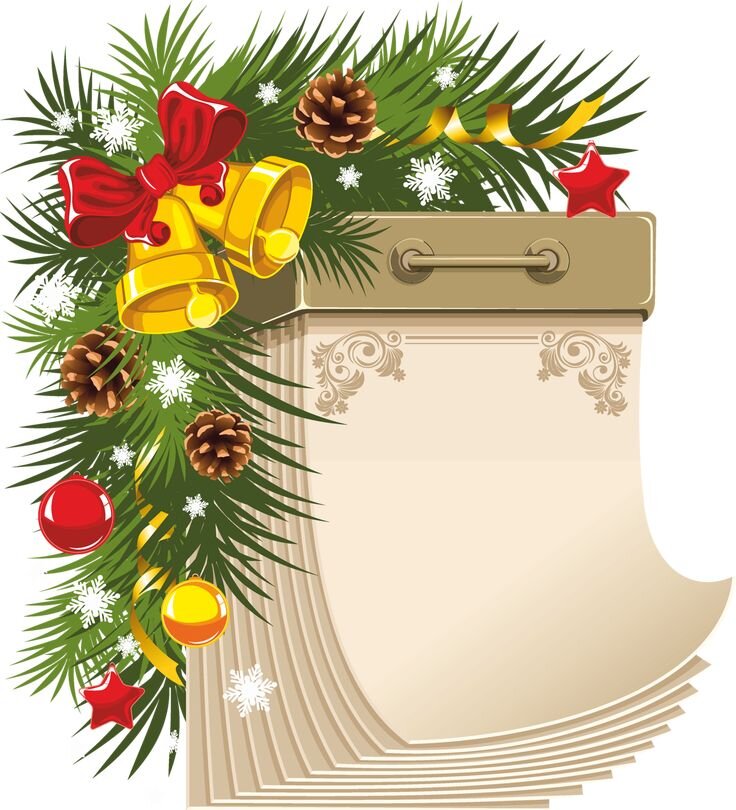 